Об утверждении Положения о муниципальном маневренном жилищном фонде Пермского муниципального округа Пермского края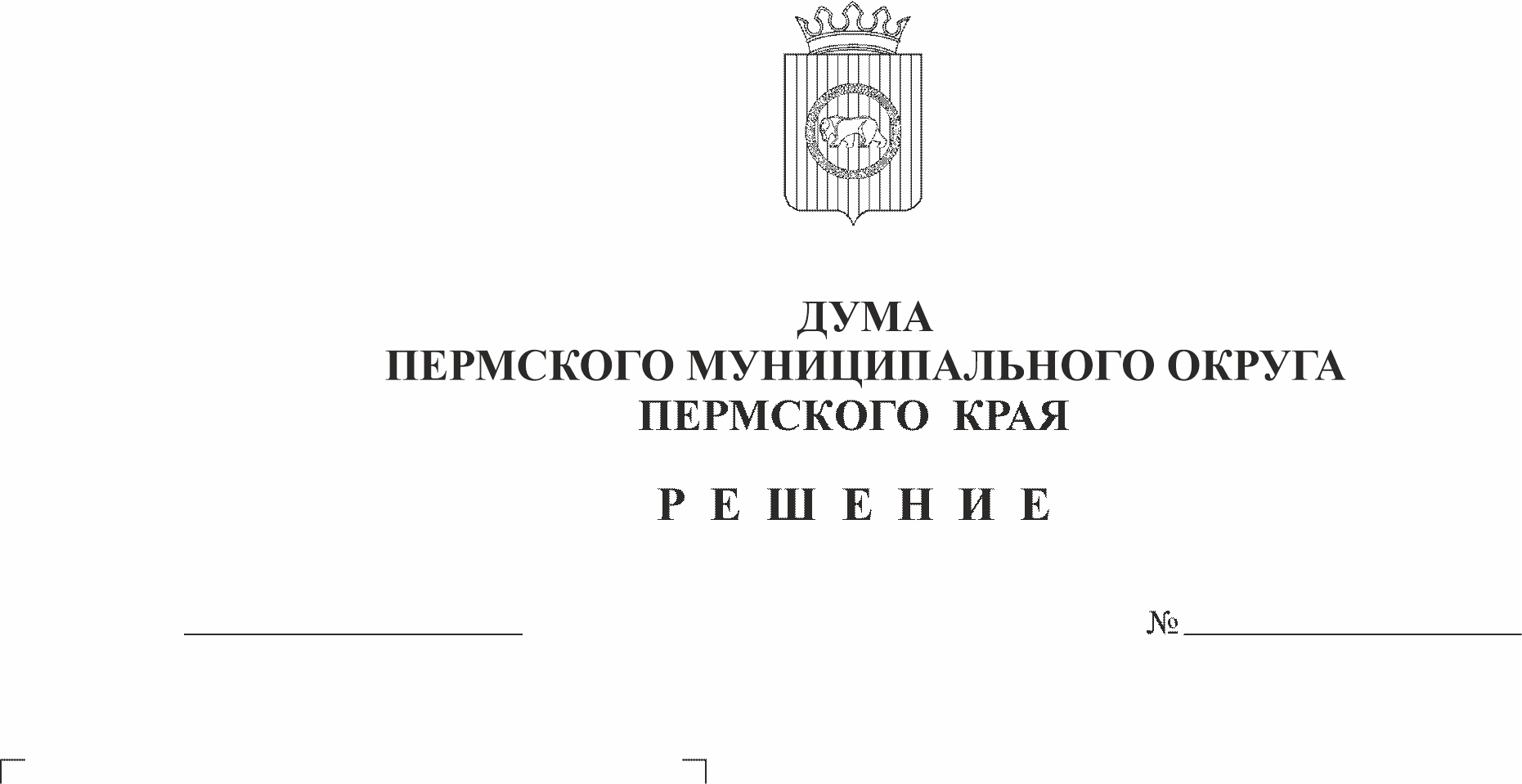 В соответствии со статьями 95, 99-103, 106 Жилищного кодекса Российской Федерации, пунктами 3, 6 части 1 статьи 16 Федерального закона от 06 октября 2003 г. № 131-ФЗ «Об общих принципах организации местного самоуправления в Российской Федерации», Правилами отнесения жилого помещения к специализированному жилищному фонду, утвержденными постановлением Правительства Российской Федерации от 26 января 2006 г. № 42, пунктами 3, 7 части 1 статьи 5, пунктом 1 части 2 статьи 25 Устава Пермского муниципального округа Пермского краяДума Пермского муниципального округа Пермского края РЕШАЕТ:1. Утвердить прилагаемое Положение о муниципальном маневренном жилищном фонде Пермского муниципального округа Пермского края.2. Признать утратившими силу следующие решения Советов депутатов сельских поселений Пермского муниципального района:2.1. решение Совета депутатов Заболотского сельского поселения от 17 июня 2013 г. № 376 «Об утверждении Положения о порядке предоставления специализированных жилых помещений маневренного фонда, находящегося в собственности муниципального образования «Заболотское сельское поселение»;2.2. решение Совета депутатов Заболотского сельского поселения от 14 сентября 2015 г. № 174 «Об утверждении Положения о муниципальном маневренном жилищном фонде Заболотского сельского поселения»;2.3. решение Совета депутатов Пальниковского сельского поселения Пермского муниципального района от 27 мая 2014 г. № 11 «Об утверждении Положения о маневренном жилищном фонде Пальниковского сельского поселения»;2.4. решение Совета депутатов Кукуштанского сельского поселения Пермского муниципального района от 25 января 2021 г. № 5 «Об утверждении Положения о порядке предоставления жилых помещений муниципального маневренного фонда Кукуштанского сельского поселения»;2.5. решение Совета депутатов Савинского сельского поселения Пермского муниципального района от 26 февраля 2014 г. № 68 «Об утверждении Положения о маневренном фонде Савинского сельского поселения».3. Настоящее решение вступает в силу со дня его официального опубликования (обнародования), и распространяется на правоотношения возникшие с 01 января 2023 года.4. Настоящее решение опубликовать (обнародовать) в бюллетене муниципального образования «Пермский муниципальный округ» и разместить на официальном сайте Пермского муниципального округа в информационно-телекоммуникационной сети Интернет (www.permraion.ru).5. Контроль за исполнением настоящего решения возложить на комитет Думы Пермского муниципального округа по развитию инфраструктуры и управлению ресурсами.Председатель ДумыПермского муниципального округа	Д.В. ГордиенкоГлава муниципального округа -глава администрации Пермскогомуниципального округа	В.Ю. ЦветовУТВЕРЖДЕНО решением ДумыПермского муниципального округа от 16.02.2023 № 124ПОЛОЖЕНИЕо муниципальном маневренном жилищном фонде Пермского муниципального округа Пермского краяI. Общие положения1.1. Настоящее Положение разработано в соответствии с Жилищным кодексом Российской Федерации, пунктами 3, 6 части 1 статьи 16 Федерального закона  от 06 октября 2003 г. № 131-ФЗ «Об общих принципах организации местного самоуправления в Российской Федерации», Правилами отнесения жилого помещения к специализированному жилищному фонду, утвержденными постановлением Правительства Российской Федерации от 26 января 2006 г. № 42,  Уставом Пермского муниципального округа Пермского края.1.2. Положение определяет порядок отнесения и исключения жилых помещений из муниципального маневренного жилищного фонда, использования, финансирования содержания, оснащения и ремонта муниципального маневренного жилищного фонда.1.3. Муниципальный маневренный жилищный фонд (далее - маневренный фонд) - вид специализированного муниципального жилищного фонда, предназначенный для временного проживания граждан в случаях, предусмотренных действующим законодательством.1.4. Маневренный фонд формируется из находящихся в муниципальной собственности свободных жилых помещений или приобретается за счет средств бюджета Пермского муниципального округа Пермского края, предусмотренных на эти цели, а также иных не запрещенных законодательством источников.1.5. Отнесение жилых помещений к маневренному фонду не допускается, если жилые помещения заняты по договорам найма, в установленном законом порядке признаны аварийными или непригодными для проживания, а также если имеется обременение прав на это имущество. 1.6. Специализированные жилые помещения не подлежат приватизации, отчуждению, передаче в аренду, внаем, за исключением передачи таких помещений по договорам найма, предусмотренным настоящим Положением.1.7. В качестве маневренного фонда используются жилые помещения муниципального жилищного фонда, отвечающие установленным санитарным и техническим требованиям, благоустроенные применительно к условиям населенного пункта Пермского муниципального округа Пермского края.1.8. Жилые помещения муниципального жилищного фонда, включенные в число жилых помещений маневренного фонда до принятия настоящего Положения, сохраняют свое назначение.1.9. Жилые помещения маневренного фонда предназначены для временного проживания:1) граждан в связи с капитальным ремонтом или реконструкцией дома, в котором находятся жилые помещения, занимаемые ими по договорам социального найма;2) граждан, утративших жилые помещения в результате обращения взыскания на эти жилые помещения, которые были приобретены за счет кредита банка или иной организации либо средств целевого займа, предоставленного юридическим лицом на приобретение жилого помещения, и заложены в обеспечение возврата кредита или целевого займа, если на момент обращения взыскания такие жилые помещения являются для них единственными;3) граждан, у которых единственные жилые помещения стали непригодными для проживания в результате чрезвычайных обстоятельств;4) граждан, у которых жилые помещения стали непригодными для проживания в результате признания многоквартирного дома аварийным и подлежащим сносу или реконструкции.1.10. При наличии свободных жилых помещений маневренного фонда жилые помещения маневренного фонда предоставляются:1) гражданам, проживающим в жилых помещениях многоквартирных домов, в которых все жилые помещения либо часть жилых помещений находилась либо находятся в муниципальной собственности и в которых собственниками помещений выбран и реализован способ управления домом в соответствии с Жилищным кодексом Российской Федерации или в которых до 01 марта 2005 г. созданы товарищества собственников жилья или жилищно-строительные кооперативы, в связи с проведением капитального ремонта или реконструкции дома;2) находящимся в трудной жизненной ситуации нетрудоспособным гражданам, состоящим (не состоящим) на учете в качестве нуждающихся в жилых помещениях, не имеющим закрепленного жилого помещения детям-сиротам, детям, оставшимся без попечения родителей, лицам из числа детей-сирот и детей, оставшихся без попечения родителей, после окончания пребывания в образовательном учреждении или учреждении социального обслуживания, а также в учреждении всех видов профессионального образования, либо окончания службы в рядах Вооруженных Сил Российской Федерации, либо после возвращения из учреждений, исполняющих наказание в виде лишения свободы;3) семьям с детьми, лишившимся жилых помещений в результате установленного судом в порядке, предусмотренном действующим законодательством, факта мошенничества либо выселения в судебном порядке, при условии, что они состоят на учете в качестве нуждающихся в жилых помещениях.1.11. Жилые помещения маневренного фонда предоставляются гражданам, указанным в пункте 1.10 настоящего Положения, постоянно проживающим в Пермском муниципальном округе и не имеющим на территории Пермского муниципального округа Пермского края пригодных для проживания жилых помещений, предоставленных в пользование на основании договора социального найма, договора найма жилых помещений жилищного фонда социального использования, договора найма специализированного жилого помещения, жилых помещений, принадлежащих на праве собственности. При предоставлении жилого помещения маневренного фонда не учитываются жилые помещения, из которых граждане подлежат переселению по основаниям, указанным в настоящем Положении.1.12. Предоставление жилых помещений маневренного фонда осуществляется при проведении капитального ремонта или реконструкции жилого дома, в случаях если такой ремонт или реконструкция не могут быть произведены без выселения граждан.1.13. Учет жилых помещений маневренного фонда осуществляется управлением жилищных отношений администрации Пермского муниципального округа Пермского края (далее - Управление).1.14. Решение о включении и исключении жилого помещения из состава маневренного фонда принимается Управлением.1.15. Решение об исключении жилого помещения из маневренного фонда принимается в следующих случаях:в связи с разрушением жилого помещения,если в жилом помещении проживают граждане из снесенных домов или домов, признанных подлежащими сносу, при условии, что жилое помещение маневренного фонда по общей площади не менее ранее занимаемого и граждане согласны с предоставлением данного жилого помещения по договору социального найма,в связи с признанием жилого помещения маневренного фонда непригодным для проживания, многоквартирного дома, в котором расположено жилое помещение маневренного фонда, - аварийным и подлежащим сносу или реконструкции,в случае возникновения обязательства органа местного самоуправления по предоставлению жилого помещения по договору социального найма гражданам, проживающим в жилом помещении маневренного фонда, когда предоставление иного жилого помещения невозможно.II. Порядок пользования жилыми помещениями маневренного фонда2.1. Жилые помещения маневренного фонда предоставляются в соответствии с их назначением в случаях, предусмотренных настоящим Положением.2.2. Решение о предоставлении жилого помещения маневренного фонда принимает Управление в порядке, установленном администрацией Пермского муниципального округа Пермского края. 2.3. Сроки предоставления гражданам жилых помещений маневренного фонда устанавливаются в зависимости от оснований предоставления жилых помещений.Жилые помещения маневренного фонда предоставляются:1) гражданам в связи с проведением капитального ремонта или реконструкции жилого дома на период проведения работ по капитальному ремонту и реконструкции;2) гражданам, утратившим жилые помещения в результате обращения взыскания на эти жилые помещения, которые были приобретены за счет кредита банка или иной организации либо средств целевого займа, предоставленного юридическим лицом на приобретение жилого помещения, и заложены в обеспечение возврата кредита или целевого займа, на срок до окончания расчетов с банком или кредитной организацией;3) гражданам, утратившим жилые помещения в результате чрезвычайных обстоятельств:а) проживавшим в муниципальных жилых помещениях до предоставления жилья по договору социального найма;б) проживавшим в частных жилых помещениях на период восстановления жилого помещения либо до отчуждения жилого помещения, но не более чем на 1 год. Срок проживания в жилом помещении маневренного фонда продлевается на 1 год при условии прекращения права собственности граждан на жилое помещение по основаниям, указанным в статье 236 Гражданского кодекса Российской Федерации;4) гражданам, у которых жилые помещения стали непригодными для проживания в результате признания многоквартирного дома аварийным и подлежащим сносу или реконструкции, до завершения расчетов с гражданами либо до предоставления им жилых помещений, но не более чем на 2 года;5) детям-сиротам, детям, оставшимся без попечения родителей, лицам из числа детей-сирот и детей, оставшихся без попечения родителей, до обеспечения жилым помещением специализированного жилищного фонда по договору найма специализированного жилого помещения в соответствии с законодательством;6) семьям с детьми, лишившимся жилых помещений в результате установленного судом в порядке, предусмотренном действующим законодательством, факта мошенничества либо выселения в судебном порядке, на период до снятия с учета в качестве нуждающихся в жилых помещениях;7) находящимся в трудной жизненной ситуации нетрудоспособным гражданам, состоящим на учете в качестве нуждающихся в жилых помещениях, на период до снятия с учета в качестве нуждающихся в жилых помещениях, находящимся в трудной жизненной ситуации нетрудоспособным гражданам, не состоящим на учете в качестве нуждающихся в жилых помещениях, на 1 год.2.4. Пользование жилыми помещениями маневренного фонда осуществляется в соответствии с действующим законодательством, настоящим Положением и договором найма жилого помещения маневренного фонда.2.5. Граждане, в отношении которых принято решение о предоставлении жилого помещения маневренного фонда и издано соответствующее распоряжение, должны заключить договор найма жилого помещения маневренного фонда с Управлением жилищных отношений администрации Пермского муниципального округа Пермского края (далее - Управление), и вселиться в предоставленное жилое помещение в течение 1 месяца со дня издания распоряжения.2.6. Граждане и члены их семей обязаны освободить помещение, предоставленное для временного проживания, по окончании срока действия договора найма жилого помещения маневренного фонда.2.7. При выезде из жилого помещения маневренного фонда гражданин обязан сдать по акту в надлежащем состоянии помещение и оборудование в нем. Граждане, причинившие ущерб жилому помещению маневренного фонда, обязаны возместить причиненный ущерб в соответствии с действующим законодательством.2.8. Наймодатель обязан в недельный срок с момента освобождения жилого помещения маневренного фонда письменно проинформировать об этом Управление.2.9. В случае отказа нанимателя, а также членов его семьи от освобождения жилого помещения маневренного фонда они подлежат выселению в судебном порядке без предоставления другого жилого помещения.2.10. Перечень документов, необходимых для предоставления жилого помещения маневренного фонда (в том числе документы, необходимые для постановки на учет в качестве нуждающихся в жилых помещениях маневренного фонда), утверждается администрацией Пермского муниципального округа Пермского края.2.11. Порядок предоставления и оформления муниципальной услуги о предоставлении жилых помещений в маневренном фонде Пермского муниципального округа Пермского края устанавливается административным регламентом, утверждаемым администрацией Пермского муниципального округа Пермского края.III. Финансирование содержания, оснащения и ремонта маневренного фонда3.1. Финансирование затрат по содержанию и текущему ремонту маневренного фонда осуществляется:за счет средств граждан, проживающих в маневренном фонде,за счет бюджета Пермского муниципального округа Пермского края.3.2. Граждане, проживающие в маневренном фонде, вносят плату за жилое помещение и коммунальные услуги. 3.2.1. Плата за жилое помещение и коммунальные услуги для нанимателя жилого помещения в многоквартирном доме, занимаемого по договору найма жилого помещения муниципального маневренного фонда, включает в себя:1) плату за пользование жилым помещением (плата за наем);2) плату за содержание жилого помещения, включающую в себя плату за услуги, работы по управлению многоквартирным домом, за содержание и текущий ремонт общего имущества в многоквартирном доме, а также за холодную воду, горячую воду, электрическую энергию, потребляемые при использовании и содержании общего имущества в многоквартирном доме, за отведение сточных вод в целях содержания общего имущества в многоквартирном доме;3) плату за коммунальные услуги.3.2.2. Плата за жилое помещение и коммунальные услуги для нанимателя жилого помещения в индивидуальном жилом доме, доме блокированной застройке, занимаемого по договору найма жилого помещения муниципального маневренного фонда, включает в себя:1) плату за пользование жилым помещением (плата за наем);2) плату за коммунальные услуги.3.3. В случае, когда маневренный фонд не заселен, расходы по содержанию, текущему ремонту и отоплению маневренного фонда осуществляются за счет средств бюджета Пермского муниципального округа Пермского края.3.4. Расходы по содержанию, текущему ремонту и отоплению маневренного фонда предусматриваются в бюджете Пермского муниципального округа Пермского края согласно действующим правовым актам Пермского муниципального округа Пермского края.3.5. Расходы по капитальному ремонту маневренного фонда осуществляются за счет средств бюджета Пермского муниципального округа Пермского края, предусмотренных на капитальный ремонт многоквартирных домов, включенных в утвержденный титульный список в установленном порядке.3.6. Расходы по оснащению мебелью и постельными принадлежностями жилых помещений муниципального маневренного жилищного фонда, предназначенных для временного проживания граждан, у которых единственные жилые помещения стали непригодными для проживания в результате чрезвычайных обстоятельств, осуществляются за счет средств бюджета Пермского муниципального округа Пермского края.Порядок оснащения мебелью и постельными принадлежностями жилых помещений муниципального маневренного жилищного фонда, предназначенных для временного проживания граждан, у которых единственные жилые помещения стали непригодными для проживания в результате чрезвычайных обстоятельств, устанавливается правовым актом администрации Пермского муниципального округа Пермского края.